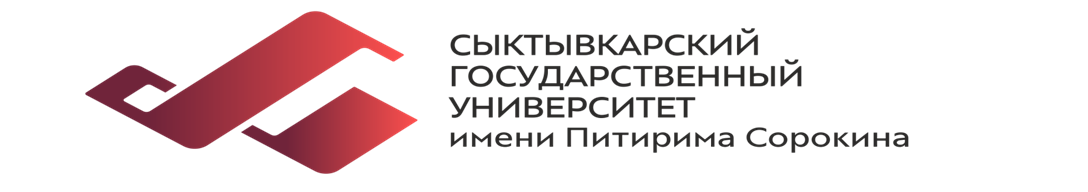 Информационное письмоМинобрнауки России Федеральное государственное бюджетное образовательное учреждение высшего образования «Сыктывкарский государственный университет имени Питирима Сорокина»(ФГБОУ ВО «СГУ им. Питирима Сорокина»)Институт иностранных языковУважаемые коллеги!Приглашаем Вас принять участие вЕДИНОМ ДИКТАНТЕ НА АНГЛИЙСКОМ ЯЗЫКЕ СРЕДИ ОБУЧАЮЩИХСЯ ОБЩЕОБРАЗОВАТЕЛЬНЫХ УЧЕБНЫХ ЗАВЕДЕНИЙ РЕСПУБЛИКИ КОМИ Институт иностранных языков ФГБОУ ВО «Сыктывкарский университет имени Питирима Сорокина» проводит республиканскую открытую акцию-конкурс (далее – Конкурс) Единый диктант на английском языке среди обучающихся старших классов общеобразовательных учебных заведений республики Коми. Диктант приурочен к празднованию Дня Победы в Великой Отечественной войне, отмечаемому 9 мая.Участие в Конкурсе бесплатное. Форма участия: полностью в дистанционном формате. Цель Конкурса: – повышение мотивации к изучению английского языка у обучащихся школ;– стимулирование интереса к орфографической грамотности письменной речи;– способствование популярности изучения английского языка;– развитие патриотизма, гордости за свою страну и уважения к поколению победителей;– создание условий для сотрудничества и плодотворного общения педагогов и обучающихся. Заявка на участие направляется на электронный адрес Организационного комитета: dictation.iiya@syktsu.ru до 10 апреля 2023 года включительно. Участники также проходят электронную регистрацию по следующей ссылке https://campus.syktsu.ru/anketa/unified_dictation/ Заявки, поданные позднее указанного срока, не рассматриваются. Участник, принимающий участие в Диктанте дает свое согласие (приложение 1) на обработку и использование своих персональных данных.С 11 апреля 2023 года по 14 апреля 2023 года всем зарегистрированным организациям-участникам высылаются материалы для проведения Диктанта.Участники каждой категории в период с 15 апреля 2023 года по 20 апреля 2023 года пишут Диктант, представляемый им в устной форме, дважды (первый раз – для ознакомления, второй раз – собственно написание) диктором из преподавательского состава той учебной организации, на базе которой проводится Диктант. Задача участников – написать текст правильно, без грамматических и орфографических ошибок или с минимальным их количеством. Продолжительность диктанта примерно 40 минут. Подробная информация – в инструкции по чтению текстов. Организации, принимающие участие в Диктанте, самостоятельно назначают ответственных за чтение текстов и проверку результатов. После проведения Диктанта организации-участники самостоятельно осуществляют проверку работ и заполняют сводную итоговую таблицу результатов диктанта до 25 апреля 2023 года. Сканируют по три работы обучающихся в каждой категории с наименьшим количеством ошибок и присылают на электронный адрес dictation.iiya@syktsu.ru до 25 апреля 2023 года включительно. Также приветствуется предоставление фотоотчета о проведении акции на местах. С 26 апреля 2023 года по 30 апреля 2023 года жюри конкурса перепроверяет присланные работы, определяет победителей и высылает дипломы победителям и сертификаты участникам. Диктанты оцениваются по критерию максимальной орфографической и грамматической грамотности. Пунктуация не учитывается и, при необходимости, называется диктором в процессе написания Диктанта.Победителями становятся участники, допустившие наименьшее количество орфографических и грамматических ошибок. В каждой категории выбираются лучшие работы, которым присуждаются I-III места соответственно. Также определяется абсолютный победитель Диктанта – участник, показавший наилучший результат среди участников обеих категорий.Файл с Диктантом должен быть оформлен следующим образом: Фамилия_И. О._ класс, образовательное учреждение (например, Иванова_И. И._ 10 класс, МАОУ Гимназия им. А.С. Пушкина).Результаты Диктанта объявляются участникам по электронной почте в период с 02 мая 2023 года по 05 мая 2023 года. После подведения официальных итогов Диктанта, именные дипломы победителей, именные сертификаты участия и благодарственные письма учителям организаций-участников рассылаются по электронной почте.По итогам проведения Диктанта будет размещена информация на официальном сайте СГУ им. Питирима Сорокина https://www.syktsu.ru в разделе Новости, а также на страничке Института иностранных языков в социальной сети ВКонтакте после подведения итогов не позднее 07 мая 2023 года. Контакты:dictation.iiya@syktsu.rukaya@syktsu.ruТрофимова Юлия Ивановна, к. пед. н., доцент, заведующий кафедрой английского языкаПриложение 1к Положению о Едином диктанте на английском языке среди обучающихся общеобразовательных учебных заведений Республики Коми СОГЛАСИЕ НА ОБРАБОТКУ ПЕРСОНАЛЬНЫХ ДАННЫХЯ, _____________________________________________________________________,паспорт: серия ______№ ___________________, выдан________________________________________________________________________________________________,проживающий(-ая) по адресу: _____________________________________________________________________________________________________________________,разрешаю Федеральному государственному бюджетному образовательному учреждению высшего образования «Сыктывкарский государственный университет имени Питирима Сорокина» (далее – ФГБОУ ВО «СГУ им. Питирима Сорокина», Университет), юридический адрес: Республика Коми, г. Сыктывкар, Октябрьский проспект, 55, обработку персональных данных Субъекта, указанных в пункте 3 на следующих условиях:Субъект дает согласие на обработку Университетом персональных данных Участника, то есть совершение в том числе следующих действий: сбор, систематизацию, накопление, хранение, уточнение (обновление, изменение), использование, распространение (в том числе передачу), обезличивание, блокирование, уничтожение персональных данных (общее описание вышеуказанных способов обработки данных приведено в Федеральном законе от 27.07.2006 г. №152-ФЗ «О персональных данных»), а также право на передачу такой информации третьим лицам, если это необходимо для проведения Единого диктанта на английском языке среди обучающихся общеобразовательных учебных заведений Республики Коми в случаях, установленных нормативными правовыми актами Российской Федерации.Университет обязуется использовать данные Участника для: идентификации Участника, регистрации как участника Единого диктанта на английском языке среди обучающихся общеобразовательных учебных заведений Республики Коми; осуществления информационных рассылок на адрес электронной почты и по телефону Участника; создания Программы Единого диктанта на английском языке среди обучающихся общеобразовательных учебных заведений Республики Коми в электронной и бумажной форме; создания списка Участников в электронной форме и на бумажном носителе отдельно и в целом по Единому диктанту на английском языке среди обучающихся общеобразовательных учебных заведений Республики Коми, выполнение требований законодательных актов, нормативных документов Университета в соответствии с действующим законодательством Российской Федерации. Перечень персональных данных, передаваемых Университету на обработку: фамилия, имя, отчество, школа, класс, контактный телефон, электронная почта. Субъект по письменному запросу имеет право на получение информации, касающейся обработки его персональных данных.Согласие на обнародование и дальнейшее использование, обработку моих персональных данных передаю безвозмездно, такое согласие действует бессрочно и может быть отозвано путем направления в адрес ФГБОУ ВО «СГУ им. Питирима Сорокина» соответствующего письменного заявления.«___» _______________ 20 ___ г.    ____________    __________________             (Ф.И.О) 	        (подпись) Согласие на обработку персональных данных, разрешенных субъектом персональных данных для распространенияЯ, _____________________________________________________________________(фамилия, имя, отчество субъекта персональных данных)контактная информация: тел. ______________________________________________адрес электронной почты: _________________________________________________почтовый адрес: _________________________________________________________даю согласие СГУ им. Питирима Сорокина, находящемуся по адресу: Октябрьский пр-т, дом 55 г. Сыктывкар, Республика Коми, Северо-Западный федеральный округ, 167001, ИНН 1101483236, ОГРН 1021100507230 на размещение моих персональных данных на сайте СГУ им. Питирима Сорокина https://www.syktsu.ru/ посредством которых будет осуществляться предоставление доступа неограниченному кругу лиц и иные действия с персональными данными субъекта персональных данных.Цель обработки персональных данных исполнение Федерального закона от 27.07.2006 № 152  ФЗ «О персональных данных», Федерального закона от 27.07.2006 № 149  ФЗ «Об информации, информационных технологиях и защите информации», Федерального закона от 29.12.2012 № 273  ФЗ «Об образовании в Российской Федерации»; проведение мероприятия «Единый диктант на английском языке среди обучающихся общеобразовательных учебных заведений Республики Коми».Категории и перечень персональных данных, на обработку которых дается согласие субъекта персональных данных: фамилия, имя, отчество, школа, класс. Категории и перечень персональных данных, для обработки которых устанавливаю условия и запреты, а также перечень устанавливаемых условий и запретов______________________________________________________________________________________________________________________________________________________________________________________________________________(заполняется по желанию субъекта персональных данных)Условия, при которых полученные персональные данные могут передаваться оператором, осуществляющим обработку персональных данных, только по его внутренней сети, обеспечивающей доступ к информации лишь для строго определенных сотрудников, либо с использованием информационно ‒ телекоммуникационных сетей, либо без передачи полученных персональных данных _____________________________________________________________________________________________________________________________________________________________________________________________________________________ (заполняется по желанию субъекта персональных данных)Данное разрешение действует бессрочно и может быть прекращено в любое время по моему письменному заявлению.«___» _______________ 20___ г. _______________   ________________                                          (подпись субъекта персональных данных)      (И.О. Фамилия)СОГЛАСИЕ НА ОБРАБОТКУ ПЕРСОНАЛЬНЫХ ДАННЫХЯ, _____________________________________________________________________,паспорт: серия ______№ ___________________, выдан________________________________________________________________________________________________,проживающий(-ая) по адресу: ____________________________________________________________________________________________________________________,законный представитель (далее-Представитель) ______________________________            (Ф.И.О. несовершеннолетнего, далее-Участник)разрешаю Федеральному государственному бюджетному образовательному учреждению высшего образования «Сыктывкарский государственный университет имени Питирима Сорокина» (далее – ФГБОУ ВО «СГУ им. Питирима Сорокина», Университет), юридический адрес: Республика Коми, г. Сыктывкар, Октябрьский проспект, 55, обработку персональных данных Субъекта, указанных в пункте 3 на следующих условиях:Представитель дает согласие на обработку Университетом персональных данных Участника, то есть совершение в том числе следующих действий: сбор, систематизацию, накопление, хранение, уточнение (обновление, изменение), использование, распространение (в том числе передачу), обезличивание, блокирование, уничтожение персональных данных (общее описание вышеуказанных способов обработки данных приведено в Федеральном законе от 27.07.2006 г. №152-ФЗ «О персональных данных»), а также право на передачу такой информации третьим лицам, если это необходимо для проведения Единого диктанта на английском языке среди обучающихся общеобразовательных учебных заведений Республики Коми в случаях, установленных нормативными правовыми актами Российской Федерации.Университет обязуется использовать данные Участника для: идентификации Участника, регистрации как участника Единого диктанта на английском языке среди обучающихся общеобразовательных учебных заведений Республики Коми; осуществления информационных рассылок на адрес электронной почты и по телефону Участника; создания Программы Единого диктанта на английском языке среди обучающихся общеобразовательных учебных заведений Республики Коми в электронной и бумажной форме; создания списка Участников в электронной форме и на бумажном носителе отдельно и в целом по Единому диктанту на английском языке среди обучающихся общеобразовательных учебных заведений Республики Коми, выполнение требований законодательных актов, нормативных документов Университета в соответствии с действующим законодательством Российской Федерации. Перечень персональных данных, передаваемых Университету на обработку: фамилия, имя, отчество Участника, школа, класс, контактный телефон, электронная почта.Представитель по письменному запросу имеет право на получение информации, касающейся обработки персональных данных Участника.Согласие на обнародование и дальнейшее использование, обработку персональных данных Участника передаю безвозмездно, такое согласие действует бессрочно и может быть отозвано путем направления в адрес ФГБОУ ВО «СГУ им. Питирима Сорокина» соответствующего письменного заявления.«___» _______________ 20 ___ г.    ____________    __________________             (Ф.И.О) 	        (подпись) Согласие на обработку персональных данных, разрешенных представителем субъекта персональных данных для распространенияЯ, _____________________________________________________________________,контактная информация: тел. ______________________________________________адрес электронной почты: _________________________________________________почтовый адрес: _________________________________________________________законный представитель (далее-Представитель) ______________________________        (Ф.И.О. несовершеннолетнего, далее-Субъект)даю согласие СГУ им. Питирима Сорокина, находящемуся по адресу: Октябрьский пр-т, дом 55 г. Сыктывкар, Республика Коми, Северо-Западный федеральный округ, 167001, ИНН 1101483236, ОГРН 1021100507230 на размещение персональных данных Субъекта на сайте СГУ им. Питирима Сорокина https://www.syktsu.ru/ посредством которых будет осуществляться предоставление доступа неограниченному кругу лиц и иные действия с персональными данными субъекта персональных данных.Цель обработки персональных данных исполнение Федерального закона от 27.07.2006 № 152  ФЗ «О персональных данных», Федерального закона от 27.07.2006 № 149  ФЗ «Об информации, информационных технологиях и защите информации», Федерального закона от 29.12.2012 № 273  ФЗ «Об образовании в Российской Федерации»; проведение мероприятия «Единый диктант на английском языке среди обучающихся общеобразовательных учебных заведений Республики Коми».Категории и перечень персональных данных, на обработку которых дается согласие субъекта персональных данных: фамилия, имя, отчество Участника, школа, класс, контактный телефон Участника, электронная почта. Категории и перечень персональных данных, для обработки которых устанавливаю условия и запреты, а также перечень устанавливаемых условий и запретов______________________________________________________________________________________________________________________________________________________________________________________________________________(заполняется по желанию представителя субъекта)Условия, при которых полученные персональные данные могут передаваться оператором, осуществляющим обработку персональных данных, только по его внутренней сети, обеспечивающей доступ к информации лишь для строго определенных сотрудников, либо с использованием информационно-телекоммуникационных сетей, либо без передачи полученных персональных данных____________________________________________________________________________________________________________________________________________________________________________________________________________________________________________________________(заполняется по желанию представителя субъекта)Данное разрешение действует на всё время проведения Единого диктанта на английском языке среди обучающихся общеобразовательных учебных заведений Республики Коми в Университете и может быть прекращено в любое время по моему письменному заявлению.«___» ____________ 20___ г. ________________ ___________________                                                                           (подпись представителя субъекта)     (И.О. Фамилия)